МИНИСТЕРСТВО НАУКИ И ВЫСШЕГО ОБРАЗОВАНИЯ РОССИЙСКОЙ ФЕДЕРАЦИИФедеральное государственное бюджетное образовательное учреждение высшего образования«ДАГЕСТАНСКИЙ ГОСУДАРСТВЕННЫЙ УНИВЕРСИТЕТ»Филологический факультетРАБОЧАЯ ПРОГРАММА ДИСЦИПЛИНЫСОВРЕМЕННАЯ РОДНАЯ ЛИТЕРАТУРА (КУМЫКСКАЯ)Кафедра литератур народов Дагестана Образовательная программа бакалавриата45.03.01 ФилологияНаправленность (профиль) программыОтечественная филология (русский язык и литература, родной язык и литература)Форма обученияОчная, заочнаяСтатус дисциплины:входит в часть ОПОП, формируемую участниками образовательных отношенийМахачкала, 2022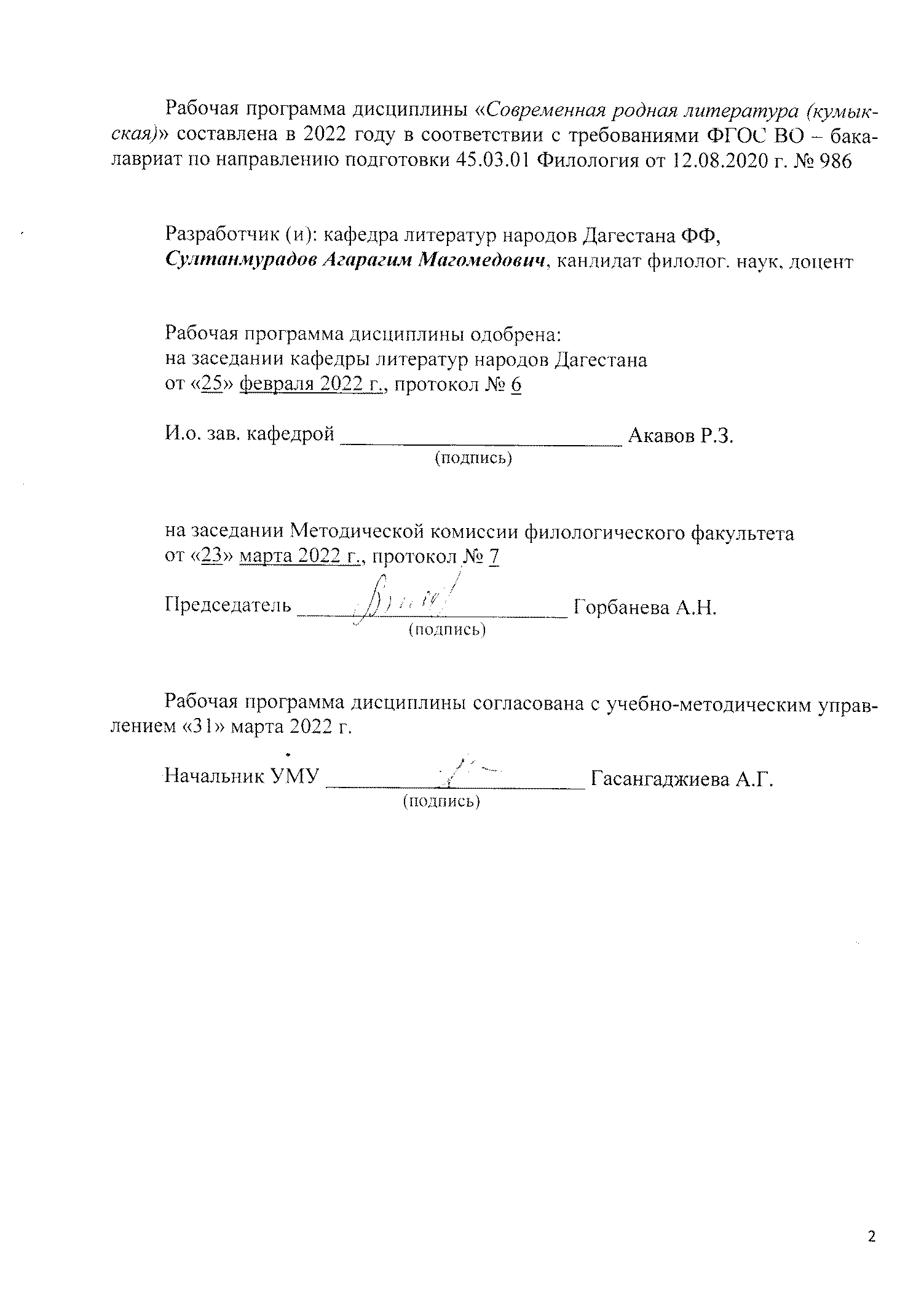 Аннотация рабочей программы дисциплинДисциплина «Современная родная литература» (кумыкская) входит в часть, формируемую участниками образовательных отношений, образовательной программы бакалавриата по направлению 45.03.01 Филология, профиль – Отечественная филология (русский язык и литература, родной язык и литература).  Дисциплина реализуется на филологическом факультете кафедрой литератур народов Дагестана. Содержание дисциплины охватывает круг вопросов, связанных с актуальными проблемами современной кумыкской литературы, основными направлениями, течениями, жанрами, выдающимися представителями и лучшими произведениями этого периода.В задачи курса входит расширение круга чтения; пробуждение интереса к произведениям современной литературы; обогащение словарного запаса студентов; изучение идейные направления произведений современных авторовДисциплина нацелена на формирование следующих компетенций выпускника: универсальных – УК – 1 (Способен осуществлять поиск, критический анализ и синтез информации, применять системный подход для решения поставленных задач); общепрофессиональных – ОПК – 3 (Способен использовать в профессиональной деятельности, в том числе педагогической, основные положения и концепции в области теории литературы, истории отечественной литературы (литератур) и мировой литературы; истории литературной критики, представление о различных литературных и фольклорных жанрах, библиографической культуре); профессиональных – ПК – 4 (Готов определять эстетическое своеобразие литературного произведения в системе основных понятий и терминов современного литературоведения).Преподавание дисциплины предусматривает проведение следующих видов учебных занятий: лекции – 16 ч., практические занятия – 16 ч., самостоятельная работа – 40 ч. в 7 семестре.Рабочая программа дисциплины предусматривает проведение следующих видов контроля успеваемости в форме тестирования, контрольной работы и коллоквиума и промежуточный контроль в форме экзамена (7 сем.).Объем дисциплины  3 зачетные единицы, в том числе в академических часах по видам учебных занятий – 108 ч.Очная форма обученияЗаочная форма обучения1. Цели освоения дисциплиныЦелями освоения дисциплины (модуля) «Современная родная литература (кумыкская)» являются: изучение литературного процесса кумыков периода с 1986 по 2022 гг.,  систематизация знаний студентов о хронологии литературного процесса данного периода; об основных литературных методах, направлениях и стилевых течениях этого периода; о жанровой системе аварской литературы конца XX – начала XXI вв; о перспективных тенденциях развития кумыкской литературы в последние годы, специфике литературных направлений, школ и групп, внутренних закономерностях развития искусства слова в Дагестане и творческой индивидуальности крупнейших современных кумыкских писателей.Изучение дисциплины «Современная родная литература» (кумыкская) направлено также на приобщение студентов к богатствам современной аварской художественной литературы, развитию их способностей эстетического восприятия и оценки явлений художественной литературы и на этой основе формирование эстетических вкусов и потребностей.При отборе произведений для включения в содержание курса были учтены следующие принципы:1) литературная и общественная значимость произведения, их литературно-критическая оценка;2) отражение в произведении особенностей мировоззрения автора и его наиболее ярких индивидуальных приемов создания художественного пространства;3) методическая и культурная традиция; 4) доступность для студентов литературного произведения;5) стилистическая характерность языка.Программа курса «Современная родная литература» (кумыкская) не только обогатит студентов новым читательским опытом, но поможет им более полно представить литературный процесс конца 20 – начала 21 веков и углубит представление о кумыкской литературе в целом.Традиционным для литературоведения является подход, при котором вычленение зна-чимых периодов внутри литературного процесса осуществляется не столько по исключительно хронологическому признаку, сколько с учетом ряда специфических критериев. Основным из них является т.н. «концепция личности», лежащая в основе всех произведений каждой конкретной литературной эпохи, – т.е. «складывающаяся в то или иное время система представлений о человеке, его сущности, его отношении к себе, к другому человеку, к обществу, государству, природе, к метафизическим феноменам (бытию и смерти, к Богу и вечности); именно концепция личности преломляет в себе все опосредующие факторы (социальные, политические, идеологические) и непосредственно влияет на творческий процесс: на образ героя, характер конфликта, на поэтику». Также учитываются такие показатели, как востребованность определенных жанров, творческих методов, специфика внутренних и внешних связей литературного периода. В понятие внутренних связей входит степень ориентированности эпохи на предшествующую литературную традицию, предмет и варианты трактовки заимствований, соотношение заимствованных и новаторских элементов в произведениях. В понятие внешних связей – обусловленность литературного периода общественными факторами (событиями политики, экономики и др.), современными ему культурными факторами (идеями философии, обликом политики, морали, состоянием науки и религии), другими видами искусства, народной культурой, бытом и т.п. Очевидно, что следование указанному подходу – особенно с учетом задач и принципов обучения высшей школы – является при построении учебного курса более предпочтительным, т.к. способствует формированию целостного, систематического представления о литературном процессе, предоставляет больше возможностей для реализации исследовательского потенциала студентов.2. Место дисциплины в структуре ОПОП бакалавриата Дисциплина «Современная родная литература (кумыкская)» входит в часть ОПОП, формируемую участниками образовательных отношений образовательной программы бакалавриата по направлению  45.03.01  Филология, профиль – Отечественная филология (русский язык и литература, родной язык и литература).Перечень дисциплин (или их разделов), необходимых для изучения данной дисциплины: «Введение в литературоведение», «История Дагестана», «История России», «Кумыкское устное народное творчество».Перечень дисциплин (или их разделов), использующих результаты изучения данной дисциплины): «Методика изучения кумыкской литературы», «История кумыкской литературы» преддыдущих периодов.3. Компетенции обучающегося, формируемые в результате освоения дисциплины (перечень планируемых результатов обучения и процедура освоения)4. Объем, структура и содержание дисциплины4.1. Объем дисциплины составляет 3 зачетные единицы, 108 академических часов.4.2. Структура дисциплины.4.2.3. Структура дисциплины в заочной форме 4.3. Содержание дисциплины, структурированное по темам (разделам)Модуль 1. Современная кумыкская поэзия. Тема 1. Магьаммат Атабаевни поэзиясы. М. Атабаевни совет девюрден сонггъу поэзиясыны чебер-маъна оьзтеречелиги. Шаир оьзюню яратывчулугъунда алдагъы девюрлерде тергев берилмей къалып турагъан милли, дин масъалалагъа башгъача янашма башлагъанлыгъы. Шаирни яратывчулугъунда масхара-иришхат тармакъ. Бу тайпа асарларында ол жамият яшавгъа хас болгъан кемчиликлени чебер сёзню кёмеклиги булан ачып сёйлейгенлиги. М. Атабаевни «Тоба» деген поэмасыны чебер-маъна оьзтерчелиги, асарда сталинизмни девюрюндеги къыйыкъсытывланы масъаласын гётерив. Шаирни «Аллагьгъа шюкюр» деген шиъру асарлардан топлангъан жыйымы. М. Атабаевни публицистикалы китаплары, макъалалары, шоларда гётерилеген гьалиги девюрюбюз булан байлавлу бек агьамиятлы масъалалар. Тема 2. Агьмат Жачаевни поэзиясы.А. Жачаевни совет девюрден сонггъу поэзиясыны чебер-маъна оьзте-речелиги. Шаир оьзюню яратывчулугъунда алдагъы девюрлерде тергев берилмей къалып турагъан милли, дин масъалалагъа башгъача янашма башлагъанлыгъы. Шаирни яратывчулугъунда масхара-иришхат тармакъ. Бу тайпа асарларында ол жамият яшавгъа хас болгъан кемчиликлени чебер сёзню кёмеклиги булан ачып сёйлейгенлиги. А. Жачаевни «Ана тил – алтын хазна», «Гьайт, Дагъыстан!» деген поэмаларыны чебер-маъна оьзтерчелиги, асарда ана тилни, милли, тарих, маданият, къылыкъ ва ш.оь. масъалаланы гётерив. Шаирни «Арагъызда яшайман», «Ана юрек» деген шиъру асарлардан топлангъан жыйымлары, сайламлы асарларыны уьч томлугъу. Тема 3. Бадрутдинни поэзиясы.Бадрутдинни совет девюрден сонггъу поэзиясыны чебер-маъна оьзте-речелиги. Шаир оьзюню яратывчулугъунда алдагъы девюрлерде тергев берилмей къалып турагъан милли, дин масъалалагъа башгъача янашма башлагъанлыгъы. Шаирни яратывчулугъунда масхара-иришхат тармакъ. Бу тайпа асарларында ол жамият яшавгъа хас болгъан кемчиликлени чебер сёзню кёмеклиги булан ачып сёйлейгенлиги. Бадрутдинни «Оьртен», «Алп юреклим», «Къумукъну къумукъгъа чечген сыры», «Мурадовланы орамы», «Сокъур айгъыр» деген ва шолай оьзге поэмаларыны чебер-маъна оьзтерчелиги, асарларда ана тилни, милли, тарих, маданият, къылыкъ ва ш.оь. масъалаланы гётерив. Шаирни «Женнетни азабы» деген шиъру къайдада яратылгъан драмасыны чебер-маъна оьзтеречелиги, асарда яшав, оьлюм, инсан аралыкълар булан байлавлу ва шолай кёп оьзге масъалалар гётерилгенлиги. Бадрутдинни «Тюш намаз», «Сёнмесгюл» деген шиъру асарлардан топлангъан жыйымлары, сайламлы асарларыны эки томлугъу. Тема 4. Муса Шихавовну поэзиясы. М. Шихавовну совет девюрден сонггъу поэзиясыны чебер-маъна оьзтеречелиги. Шаир оьзюню яратывчулугъунда алдагъы девюрлерде тергев берилмей къалып турагъан милли, дин масъалалагъа башгъача янашма башлагъанлыгъы. Шаирни яратывчулугъунда гьашыкълыкъ, философиялы, ватандашлыкъ лирикалы тармакълар. Бу тайпа асарларында ол жамият яшавгъа хас болгъан аламатланы чебер сёзню кёмеклиги булан ачып сёйлейгенлиги. М. Шихавовну башлапгъы шиърулары охувчулагъа къумукъ газетлени ва журналланы бетлеринден, «Яшыл отдагъы чыкълар» деген ортакъ жыйым китапдан таба етишген. Сонггъу йылларда шаирни онгъа ювукъ китаплары басмадан чыкъгъан. М. Шихавовгъа оьзюнден Дагъыстанны халкъ шаири Анвар Гьажиев чыкъгъан Кёстек юртда тувмагъа, шонда яшамагъа, пагьмусун оьсдюрмеге, чарламагъа насип болгъанлыгъы. Буса да шаир ата юртундан, гьатта Дагъыстандан тышда кёп ерлерде болгъан, кёпню гёргенлиги. Бу агьвалат ону яратывчулугъунда терен гьыз къойгъанлыгъы. М. Шихавовну яратывчулугъуну бир пайы масхара ва иришхат асарланы яратывгъа багъышлангъанлыгъы. Бу тайпа асарларында ол айлана яшавда ёлугъагъан тюзсюзлюклени, кемчиликлени, айры-айры адамлагъа хас болгъан терс хасиятланы башын ачып сёйлейгенлиги. М. Шихавов бир нече шиъру къайдада язылгъан пьесаланы да яратгъанлыгъы.  Модуль 2. Современная кумыкская проза. Тема 5. Ибрагьим Керимовну прозасы.И. Керимовну совет девюрден сонггъу прозасыны чебер-маъна оьзтеречелиги. Язывчу оьзюню яратывчулугъунда алдагъы девюрлерде тергев берилмей къалып турагъан милли, дин, совет девюрдеги тарих, къыйыкъсытыв масъалалагъа башгъача янашма башлагъанлыгъы. И. Керимовну яратывчулугъунда тарихи-инкъыллап, Уллу Ватан давну, адат-къылыкъ, уьягьлю яшав булан байлавлу ва шолай кёп оьзге тюрлю масъалаланы гётерив. Бу тайпа асарларында ол жамият яшавгъа хас болгъан аламатланы чебер сёзню кёмеклиги булан ачып сёйлейгенлиги. И. Керимов къумукъ ва савлай дагъыстан адабиятларында биринчилей болуп роман-тетралогия яратгъан язывчу гьисапда: «Гёк толкъунлар», «Тик толкъунлар», «Тюп толкъунлар», «Бийик толкъунлар»; асарда халкъыбызны йигирманчы  юз йылдагъы тарихи чебер сёзню кёмеклиги булан ахтарылагъанлыгъы. Язывчуну «Девюрню дертелери» деген китабыны жанр, тематика къылыкълары. Тема 6. Баммат Атаевни прозасы.Б. Атаевни совет девюрден сонггъу прозасыны чебер-маъна оьзтеречелиги. Язывчу оьзюню яратывчулугъунда алдагъы девюрлерде тергев берилмей къалып турагъан милли, дин, тарих, масъалалагъа башгъача янашма башлагъанлыгъы. Б. Атаевни яратывчулугъунда милли-тарихи булан байлавлу масъаланы гётерив. Язывчуну гиччи уланы», «Солтанмут» деген роман-дилогиясы, асарны чебер-маъна оьзтеречелиги, баш игити Солтанмутну келпетини яратыв къайдалары. Прозаикни орус тилде басма этилип чыкъгъан «Край мой равнинный Кумыкия» деген китабыны жанр, тематика къылыкълары. Б. Атаев драматург гьисапда, ону «Тенгир терек» деген драмасыны чебер-маъна оьзтеречелиги. Тема 7. Камал Абуковну прозасы. К. Абуковну совет девюрден сонггъу прозасыны чебер-маъна оьзтеречелиги. Язывчу оьзюню яратывчулугъунда алдагъы девюрлерде тергев берилмей къалып турагъан дин, тарих, жамият яшав булан байлавлу масъалалагъа башгъача янашма башлагъанлыгъы. К. Абуковну яратывчулугъунда совет къурумну бузулув масъаласын гёрсетив. Прозаикни «Къонакъ къатын гетген сонг» деген повестини чебер-маъна оьзтеречелиги, игитлерини келпетлерин яратыв къайдалары. К. Абуковну адабият-танкъыт макъалалары, шоларда адабиятыбызны тарихине, гьалиги девюрюне, гележегине идеология къайдалардан (принциплерден) арчылып янгы жамият шартланы гёзюнден, умуми инсанлыкъ къайдаланы (принциплени) гёз алгъа тутуп багьа берив. Тема 8. Магьамматнаби Халиловну прозасы. М. Халиловну совет девюрден сонггъу прозасыны чебер-маъна оьзтеречелиги. Язывчу оьзюню яратывчулугъунда алдагъы девюрлерде тергев берилмей къалып турагъан тарих, адат-къылыкъ, жамият яшав булан байлавлу масъалалагъа башгъача янашма башлагъанлыгъы. М. Халиловну яратывчулугъунда яратывчулугъунда очерк тармакъ, шоларда гётерилеген тюрлю-тюрлю масъалалар. Прозаикни «Сали Сулейман» деген романыны чебер-маъна оьзтеречелиги, баш игити Мама кочапны, оьзге игитлерини келпетлерин яратыв къайдалары. Романда тарих, адат-къылыкъ, халкъара дослукъ, рагьмулулукъ ва шолай кёп оьзге тюрлю масъалаланы гётерив ва чебер сёзню кёмеклиги булан чечив ёллары.Содержание практических занятий:Модуль 1. Современная кумыкская поэзия. Тема 1. Магьаммат Атабаевни поэзиясы.Вопросы к теме: 1. М. Атабаевни яшаву ва яратывчулукъ ёлу. 2. Шаирни совет девюрден сонггъу яратывчулугъуну жанр къылыкъ белгилери. 3. «Аллагьгъа шюкюр» деген шиъру жыйымны аслу белгилери.4. М. Атабаевни «Тоба» деген поэмасыны совет девюрден сонггъу къумукъ адабиятдагъы ери. Поэманы чебер-маъна оьзтеречелиги. Асарны баш игити Текени келпети, ону яратывуну аслу ёллары.  Адабият: 1. Абуков К.И. Разноязычное единство: обретения и потери. Махачкала, 1992.2. Абуков К.И. Национальные литературы Дагестана и Северного Кавказа в системе взаимосвязей. Махачкала, 1993.3. Ольмесов Н.Х. Язык и поэтика кумыкских писателей. Махачкала, 2011. (На кум. яз.).4. Султанмурадов А.М. По пути обновления. Махачкала, 2010 (На кум. яз.). 5. Султанмурадов А.М. Современная кумыкская литература. Махачкала, 2014 (На кум. яз.).6. Султанов К.Д. Литература кумыков. Махачкала, 1964 (На кум. яз.).7. Султанов К.Д. Певцы разных народов. Махачкала, 1971.8. Ханмурзаева Н.К. Ирчи Казак и современная кумыкская поэзия. Махачкала, 1997.Тема № 2. Агьмат Жачаевни поэзиясы.Вопросы к теме:1. А. Жачаевни яшаву ва яратывчулукъ ёлу. Шаирни совет девюрден сонггъу яратывчулугъуну жанр къылыкъ белгилери. 2. А. Жачаевни яратывчулугъунда ананы келпети. Шаирни поэзиясында сонет тармакъны тутгъан ери.3. А. Жачаевни яратывчулугъунда поэма жанрны ери. 4. «Ана тил – алтын хазна» деген поэманы чебер-маъна оьзтеречелиги. 5. «Гьайт, Дагъыстан!» деген поэманы чебер-маъна оьзтеречелиги. Адабият: 1. Абуков К.И. Разноязычное единство: обретения и потери. Махачкала, 1992.2. Абуков К.И. Национальные литературы Дагестана и Северного Кавказа в системе взаимосвязей. Махачкала, 1993.3. Ольмесов Н.Х. Язык и поэтика кумыкских писателей. Махачкала, 2011. (На кум. яз.).4. Султанмурадов А.М. По пути обновления. Махачкала, 2010 (На кум. яз.). 5. Султанмурадов А.М. Современная кумыкская литература. Махачкала, 2014 (На кум. яз.).6. Султанов К.Д. Литература кумыков. Махачкала, 1964 (На кум. яз.).7. Султанов К.Д. Певцы разных народов. Махачкала, 1971.8. Ханмурзаева Н.К. Ирчи Казак и современная кумыкская поэзия. Махачкала, 1997.Тема № 3.  Бадрутдинни поэзиясы.Вопросы к теме:1. Бадрутдинни яшаву ва яратывчулукъ ёлу. 2. Шаирни совет девюрден сонггъу яратывчулугъуну жанр къылыкъ белгилери. 3. Бадрутдинни яратывчулугъунда къумукъ халкъны къысматы. 4. Шаирни яратывчулугъунда сталинизмни девюрюндеги къыйыкъсытывланы масъаласы.5. Бадрутдинни «Женнетни азабы» деген шиъру къайдада яратылгъан драмасыны чебер-маъна оьзтеречелиги.  Адабият: 1. Абуков К.И. Разноязычное единство: обретения и потери. Махачкала, 1992.2. Абуков К.И. Национальные литературы Дагестана и Северного Кавказа в системе взаимосвязей. Махачкала, 1993.3. Ольмесов Н.Х. Язык и поэтика кумыкских писателей. Махачкала, 2011. (На кум. яз.).4. Султанмурадов А.М. По пути обновления. Махачкала, 2010 (На кум. яз.). 5. Султанмурадов А.М. Современная кумыкская литература. Махачкала, 2014 (На кум. яз.).6. Султанов К.Д. Литература кумыков. Махачкала, 1964 (На кум. яз.).7. Султанов К.Д. Певцы разных народов. Махачкала, 1971.8. Ханмурзаева Н.К. Ирчи Казак и современная кумыкская поэзия. Махачкала, 1997.Тема № 6. Жаминат Керимованы поэзиясы.Вопросы к теме:1. Ж. Керимованы яшавлукъ ва яратывчулукъ ёлу.   2. Шаирни лирикасыны аслу аламатлары.3. Ж. Керимованы яратывчулугъунда рагьмулулукъну масъаласы.   Адабият: 1. Абуков К.И. Разноязычное единство: обретения и потери. Махачкала, 1992.2. Абуков К.И. Национальные литературы Дагестана и Северного Кавказа в системе взаимосвязей. Махачкала, 1993.3. Ольмесов Н.Х. Язык и поэтика кумыкских писателей. Махачкала, 2011. (На кум. яз.).4. Ханмурзаева Н.К. Ирчи Казак и современная кумыкская поэзия. Махачкала, 1997.Модуль 2. Модуль 1. Современная кумыкская поэзия.Тема № 9. Ибрагьим Керимовну прозасы.Вопросы к теме:1. И. Керимовну яшавлукъ ва яратывчулукъ ёлу. Язывчуну яратывчулугъунда тарихи-инкъыллап масъаласы. 2. И. Керимовну роман-тетралогиясыны («Гёк толкъунлар», «Тик толкъунлар», «Тюп толкъунлар», «Бийик толкъунлар») чебер-маъна оьзтеречелиги. 3. И. Керимовну яратывчулугъунда Уллу Ватан давну масъаласы.  4. Язывчуну яратывчулугъунда бизин замандашны келпетин яратыв. 5. И. Керимовну «Девюрню дертлери» деген китабындагъы асарланы чебер-маъна оьзтеречелиги. Адабият:1. Ахмедов С.Х. Художественная проза народов Дагестана. Махачкала: Дагкнигоиздат, 1996.2. Вагидов А.М. Дагестанская проза второй половины ХХ века. Махачкала, 2000.3. Гусейнов М.А. Кумыкская проза начала ХХ века. Махачкала, 2003. 4. Кумыкские писатели IX–XXI вв. Справочник. Махачкала:  Дагестанское книжное издательство, 2014.5. Султанмурадов А.М. На пути обновления. Махачкала, 2010. (На кум. яз.).6. Султанмурадов А.М. Современная кумыкская литература. Махачкала, 2014. (На кум. яз.).Тема № 10. Баммат Атаевни прозасы.         Вопросы к теме:1. Б. Атаевни яшавлукъ ва яратывчулукъ ёлу. 2. Язывчуну яратывчулугъунда тарихи романны тутгъан ери. 3. Б. Атаевни «Шавхалны гиччи уланы», «Солтанмут» деген дилогиясыны чебер-маъна оьзте-речелиги. Дилогияда Солтанмутну, Магьммат-Аваби Акъташлыны келпетлери.4. Б. Атаевни орус тилде басма этилген «Край мой равнинный Кумыкия» деген асарыны чебер-маъна оьзтеречелиги. Адабият:1. Ахмедов С.Х. Художественная проза народов Дагестана. Махачкала: Дагкнигоиздат, 1996.2. Вагидов А.М. Дагестанская проза второй половины ХХ века. Махачкала, 2000.3. Гусейнов М.А. Кумыкская проза начала ХХ века. Махачкала, 2003. 4. Кумыкские писатели IX–XXI вв. Справочник. Махачкала:  Дагестанское книжное издательство, 2014.5. Султанмурадов А.М. На пути обновления. Махачкала, 2010. (На кум. яз.).6. Султанмурадов А.М. Современная кумыкская литература. Махачкала, 2014. (На кум. яз.).                                                 Тема № 11. Камал Абуковну прозасы.        Вопросы к теме:1. К. Абуковну совет девюрден сонггъу танкъыт ва адабият илму яратывчулугъуну аслу аламатлары. 2. Язывчуну совет девюрден сонггъу чебер адабият яратывчулугъуну аслу аламатлары. 5. К. Абуковну «Къонакъ къатын гетген сонг» деген повестини чебер-маъна оьзтеречелиги.         Адабият:1. Ахмедов С.Х. Художественная проза народов Дагестана. Махачкала: Дагкнигоиздат, 1996.2. Вагидов А.М. Дагестанская проза второй половины ХХ века. Махачкала, 2000.3. Гусейнов М.А. Кумыкская проза начала ХХ века. Махачкала, 2003. 4. Кумыкские писатели IX–XXI вв. Справочник. Махачкала: Дагестанское книжное издательство, 2014.5. Султанмурадов А.М. На пути обновления. Махачкала, 2010. (На кум. яз.).6. Султанмурадов А.М. Современная кумыкская литература. Махачкала, 2014. (На кум. яз.).	Тема № 12. Магьаммат-Наби Халиловну прозасы.        Вопросы к теме:1. М.-Н. Халиловну совет девюрден сонггъу чебер адабият яратывчулугъуну аслу аламатлары. 2. Язывчуну «Оьч алыв» деген повестини чебер-маъна оьзтеречелиги.3. М.-Н. Халиловну «Сали Сулейман» деген романыны чебер-маъна оьзтеречелиги. Асарны игитлерини келпетлерин ачагъан ёллары.         Адабият:1. Ахмедов С.Х. Художественная проза народов Дагестана. Махачкала: Дагкнигоиздат, 1996.2. Вагидов А.М. Дагестанская проза второй половины ХХ века. Махачкала, 2000.3. Гусейнов М.А. Кумыкская проза начала ХХ века. Махачкала, 2003. 4. Кумыкские писатели IX–XXI вв. Справочник. Махачкала:  Дагестанское книжное издательство, 2014.5. Султанмурадов А.М. На пути обновления. Махачкала, 2010. (На кум. яз.).6. Султанмурадов А.М. Современная кумыкская литература. Махачкала, 2014. (На кум. яз.).5. Образовательные технологииОбразовательные технологии при изучении данного курса  направлены на формирование универсальных, общепрофессиональных и профессиональных компетенций. Предполагается использование как традиционных, так и инновационных образовательных технологий.Традиционные образовательные технологии подразумевают использование в учебном процессе таких методов работы, как лекция, практические занятия, семинары, самостоятельная работа студентов.По курсу запланировано 8 лекций (16 ч.), (16 ч.) практических занятий, где будут обсуждаться узловые проблемы современной аварской литературы. Самостоятельная работа (40 ч.) заключается в чтении текстов, написании рефератов и  творческих работ и  в подготовке к семинарам.При изучении курса используются традиционные технологии (лекции в сочетании с практическими занятиями, семинарами, самостоятельное изучение определенных разделов).Наряду с традиционными формами предполагается использование в учебном процессе инновационных технологий: – активных и интерактивных форм проведения занятий (диспуты, дискуссии), работа в команде, деловые игры, проблемное обучение, междисциплинарное обучение, опережающая самостоятельная работа и т.п.– инновационных форм контроля: тестирования, модульно-рейтинговой системы накопления баллов;– включение  в лекцию и семинар слайдов, презентаций,  фрагментов из экранизаций классики с последующим их обсуждением.Удельный вес занятий, проводимых в интерактивных формах, должен составлять не менее 30 % аудиторных занятий.  6. Учебно-методическое обеспечение самостоятельной работы студентовОсобое место в освоении данной дисциплины занимает самостоятельная работа студентов (СРС) общим объемом 40 часов. Самостоятельная работа студентов предполагает: 1. изучение учебной и научной литературы по предлагаемым проблемам с последующим их обсуждением на семинарских занятиях; 2. выполнение практических заданий, ответы на вопросы для самоконтроля, представленных в данной рабочей программе, обеспечивающих закрепление и углубление теоретических знаний, полученных на лекциях, семинарских занятиях и в результате самостоятельной работы с литературой; 3. составление планов-конспектов; 4. подготовку рефератов и презентаций. 5. написание творческой работы по заданной либо согласованной с преподавателем теме. Указанные виды учебной деятельности обеспечивают интеграцию аудиторной и самостоятельной работы.Для развития и совершенствования коммуникативных способностей студентов организуются специальные учебные занятия в виде «диспутов» или «конференций», при подготовке к которым студенты заранее распределяются по группам, отстаивающим ту или иную точку зрения по обсуждаемой проблеме.Самостоятельная работа направлена на решение следующих задач:1) выработка навыков восприятия и анализа текстов;2) формирование навыков критического, исследовательского отношения к предъявляемой аргументации;3) развитие и совершенствование способностей к диалогу, к дискуссии, к формированию и логически аргументированному обоснованию собственной позиции по тому или иному вопросу;4) развитие и совершенствование творческих способностей при самостоятельном изучении проблем.По указанным ниже темам нужно подготовиться самостоятельно.Самостоятельная работа7. Фонд оценочных средств для проведения текущего контроля успеваемости, промежуточной аттестации по итогам освоения дисциплины.	7.1. Типовые контрольные заданияКонтрольные вопросы.1. М. Атабаевни лирикасыны аслу аламатлары. 2. М. Атабаевни яратывчлугъунда ватандашлыкъ лирика. 3. М. Атабаевни яратывчулугъунда поэма жанр. 4. А. Жачаевни яртывчулугъунда ананы келпети. 5. А. Жачаевни яратывчулугъунда сонет тармакъ. 6. А. Жачавени яратывчулугъунда ана тилни масъаласы. 7.  А. Жачаевни яратывчулугъунда поэма жанр. 8. А. Жачаевни яратывчлугъунда масхара-иришхат тармакъ. 9. Бадрутдинни яратывчлугъунда къумукъ халкъны къысматы. 10. Бадрутдинни яратывчулугъунда сталинизмни девюрюндеги къыйыкъсытывланы масъаласы. 11. Бадрутдинни яратывчулугъунда поэма жанр. 12. Бадрутдинни яратывчлугъунда масхара-иришхат тармакъ. 13. Ж. Керимованы совет девюрден сонггъу поэзиясыны аслу аламатлары14. Ж. Керимованы «Ерни ваягьы» деген поэмасыны чебер-маъна оьзтеречелиги. 15. Ж. Керимованы яратывчулугъунда рагьмулулукъну масъаласы. 16. И. Керимовну яратывчулугъунда тарихи-инкъыллап масъаласы. 17. И. Керимовну яратывчулугъунда Уллу Ватан давну масъаласы. 18. И. Керимовну яратывчулугъунда  бизин замандашны келпетин яратыв. 19. И. Керимов роман-тетралогияны автору гьисапда. 20. Б. Атаевни яратывчулугъунда тарихи масъала. 21. Б. Атаевни «Шавхалны гиччи уланы», «Солтанмут» деген дилогиясында Сол-танмутну келпети. 22. Б. Атаевни «Шавхалны гиччи уланы», «Солтанмут» деген дилогиясында Магьаммат-Аваби Акъташлыны келпети. 23. Б. Атаевни орус тилде басма этилген «Край мой равнинный Кумыкия» деген асарыны чебер-маъна оьзтеречелиги. 24. К. Абуковну адабият-танкъыт яратывчулугъу. 25. К. Абуковну «Къонакъ къатын гетген сонг» деген повестини чебер-маъна оьзтеречелиги. 26. К. Абуковну прозасында лирикалы агъым. 27. К. Абуковну яратывчулугъунда хабар жанр. 28. М. Халиловну яратывчлугъунда проза тармакъ. 29. М. Халиловну «Сали Сулейман» деген романыны чебер-маъна оьзтеречелиги. 30. М. Халиловну яратывчлугъунда тарихи масъаласы.II. Образцы тестовых заданийСовет девюрден сонггъу къумукъ адабиятгъа аслу шу белги хасдыркоммунист идеологиягъа амин болуп юрюйгенликумуми инсанлыкъ принциплеге амин болуп юрюйгенликсоциалист реализмге амин болуп юрюйгенлик	Тюпде эсгерилген язывчулардан роман-тетралогия яратгъан Б. Атаев К. Абуков М. Халилов И. Керимов	«Тоба» деген поэманы авторуМ. АтабаевА. ЖачаевБадрутдинЖ. Керимова	Тюпде эсгерилген асарлардан Абусупиян Акаевни келпетин яратывгъа багъышлангъан1) «Алп юреклим»2) «Оьртен»3) «Тоба»4) «Женнетни азабы»	Бадрутдинни «Женнетни азабы» адабиятны шу жанрына гирероманповестьшиъру къайдада яртылгъан драмахабар	Тюпде эсгерилген язывчуларбыздан «Дагъыстанны халкъ язывчусу» деген гьюрметли атгъа ес болгъанИбрагьим КеримовБаммат АтаевМагьамматнаби ХалиловЖаминат Керимова	«Дагъыстанны халкъ шаири» деген гьюрметли атгъа ес болгъанЖаминат КеримоваБадрутдинМагьамматнаби ХалиловаАгьмат Жачаев	Тюпде эсгерилген язывчуларыбыздан драматургия тармакъда да уьстюнлю кюйде чалышгъанМагьамматнаби ХалиловБаммат АтаевАгьмат ЖачаевЖаминат Керимова	Тюпде эсгерилген асарлардан Темирболат Бийболатовну келпети ярататыла«Ерни ваягьында»«Женнетни азабында» «Шавхалны гиччи уланында»«Тобада»III. Выучить наизусть:1.  М. Атабаевни «Тоба» деген поэмасындан гесекни. 2. А. Жачаевни «Не башгъа» деген шиърусун.3. Бадрутдинни «Къумукъну къумукъгъа чечген сыры» деген шиърусундан гесекни.4. Ш. Алишеваны бир шиърусун.5. Ж. Керимованы «Ерни ваягьы» деген поэмасындан гесекни.6. М. Шихавовну бир шиърусун. IV. Темы для эссе:1. М. Атабаевни яратывчлугъунда ватандашлыкъ лирика. 2. А. Жачавени яратывчулугъунда ана тилни масъаласы. 3. Бадрутдинни яратывчлугъунда къумукъ халкъны къысматы.4. Бадрутдинни яратывчулугъунда сталинизмни девюрюндеги къыйыкъсы-тывланы масъаласы. 5. Бадрутдинни яратывчулугъунда поэма жанр. 6. Бадрутдинни яратывчлугъунда масхара-иришхат тармакъ. 7. Ж. Керимованы «Ерни ваягьы» деген поэмасыны чебер-маъна оьзтеречелиги. 8. И. Керимовну яратывчулугъунда Уллу Ватан давну масъаласы. 9. И. Керимов роман-тетралогияны автору гьисапда. 10. Б. Атаевни яратывчулугъунда тарихи масъала. 11. К. Абуковну адабият-танкъыт яратывчулугъу. 12. К. Абуковну прозасында лирикалы агъым. 13. М. Халиловну яратывчлугъунда проза тармакъ. Темы для рефератов:1. Совет девюрден сонггъу къумукъ адабиятны аслу аламатлары. 2. Совет девюрден сонгъу къумукъ адабиятда дин масъаласы. 3. Совет девюрден сонгъу къумукъ адабиятда милли масъала. 4. Совет девюрден сонгъу къумукъ адабиятда сталинизмни девю-рюндеги къыйыкъсытывланы масъаласы.5. Магьаммат Атабаевни совет девюрден сонггъу яратывчулугъуну аслу аламатлары. 6. Агьмат Жачаевни совет девюрден сонггъу яратывчулугъуну аслу аламатлары. 7. Бадрутдинни совет девюрден сонггъу яратывчулугъуну аслу аламатлары. 8. Жаминат Керимованы совет девюрден сонггъу яратывчулугъуну аслу аламатлары. 9. Ибрагьим Керимовну совет девюрден сонггъу яратывчулугъуну аслу аламатлары. 10. Баммат Атаевни совет девюрден сонггъу яратывчулугъуну аслу аламатлары. 11. Камал Абуковну совет девюрден сонггъу яратывчулугъуну аслу аламатлары. 12. Магьамматнаби Халиловну совет девюрден сонггъу яратывчулугъуну аслу аламатлары. 13. М. Атабаевни яратывчулугъунда дин масъаласы. 14. Бадрутдинни яратывчулугъунда къумукъ халкъны къысматы.15. Бадрутдинни яратывчулугъунда сталинизмни девюрюндеги къыйыкъсы-тывланы масъаласы. 16. Ж. Керимованы яратывчулугъунда къумукъ халкъны къысматы.17. И. Керимовну яратывчулугъунда Уллу Ватан давну масъаласы. 18. И. Керимовну яратывчулугъунда тарихи-инкъыллап масъаласы. 19. Б. Атаевни яратывчулугъунда тарихи масъаласы. 20. К. Абуковну прозасында лирикалы агъым. 21. К. Абуковну адабият-танкъыт яратывчулугъу. 22. М. Халиловну яратывчлугъунда проза тармакъ. 23. М. Халиловну яратывчулугъунда тарихи масъала. 24. Акъай Акъаевни совет девюрден сонгъу яратывчулугъунда ва-тандашлыкъ лирика. 25. Ш. Алишеваны совет девюрден сонгъу яратывчулугъунда ватандашлыкъ ли-рика. 26. Муса Шихавовну лирикасыны аслу аламатлары. 27. Абдулла Залимхановну поэзиясыны аслу аламатлары. 28. Казим Казимовну лирикасыны аслу аламатлары. 29. И. Муратовну «Маккагъа сапар» деген поэмасыны аслу ала-матлары. 30. Г. Атаеваны гьашыкълыкъ лирикасы.	7.2. Методические материалы, определяющие процедуру оценивания знаний, умений, навыков и (или) опыта деятельности, характеризующих этапы формирования компетенций. Общий результат выводится как интегральная оценка, складывающая из текущего контроля – 50% и промежуточного контроля – 50%.Текущий контроль по дисциплине включает:– посещение занятий – 100 баллов,– участие на практических занятиях – 100 баллов,– сдача художественных текстов – 100 баллов, – сдача стихотворений наизусть – 100 баллов.Промежуточный контроль по дисциплине включает:– устный опрос (коллоквиум) – 100 баллов,– письменная контрольная работа – 100 баллов,– тестирование – 100 баллов.Средний бал за ТК (сумма баллов, разделенная на количество семинаров и самост. работ) умножается на коэффициент 0, 5.Средний бал за ПК (сумма баллов, разделенная на количество видов работ) умножается на коэффициент 0, 5. Итоговая рейтинговая оценка учебной деятельности студента выражается в баллах и показывает степень освоения им учебного материала, предусмотренного рабочей учебной программой дисциплины. Критерии оценки письменной контрольной работы: – оценка «отлично» (86 баллов и выше) выставляется студенту, если он последовательно, четко и логически стройно отвечает на вопрос, умеет подкреплять теоретический материал примерами из текстов, использует в ответе материал монографической литературы, владеет разносторонними методами и принципами анализа художественного произведения; – оценка «хорошо» (66 – 85 баллов) выставляется студенту, если он нарушает логическую последовательность при ответе на вопрос, испытывает некоторые затруднения при выполнении анализа художественного произведения; – оценка «удовлетворительно» (51 – 65 баллов) выставляется студенту, если он допускает неточности, недостаточно правильные формулировки, нарушает логическую последовательность при ответе на вопрос, испытывает затруднения при выполнении анализа художественного произведения. – оценка «неудовлетворительно» (0 – 50 балл) выставляется студенту в том случае, если он не знает базовой части программного материала, допускает существенные ошибки, не может привести примеры, неуверенно или с большими затруднениями пишет о пройденном материале. Критерии оценки реферата:– оценка «отлично» (86 баллов и выше) выставляется, если работа студента написана грамотным научным языком, имеет чёткую структуру и логику изложения, точка зрения студента обоснована, в работе присутствуют ссылки на научно реферируемые источники, примеры литературоведческих работ, мнения известных учёных в данной области. Студент работе выдвигает новые идеи и трактовки, демонстрирует способность анализировать материал. – оценка «хорошо» (66 – 85 баллов) выставляется, если работа студента написана грамотным научным языком, имеет чёткую структуру и логику изложения, точка зрения студента обоснована, в работе присутствуют ссылки на научные источники, примеры из литературоведческих работ, мнения известных учёных в данной области. – оценка «удовлетворительно» (51– 65 баллов) выставляется, если студент выполнил задание, однако не продемонстрировал способность к научному анализу, не высказывал в работе своего мнения, допустил ошибки в логическом обосновании своих выводов. – оценка «неудовлетворительно» (0 – 50 балла) выставляется студенту в том случае, если он не подготовил реферат или выполнил его с существенными ошибками.Критерии оценки проекта:– оценка «отлично» (86 баллов и выше) выставляется студенту, если он глубоко и прочно усвоил программный материал, исчерпывающе, последовательно, четко и логически стройно выполнил задание контрольной работы. – оценка «хорошо» (66 – 85 баллов) выставляется студенту, если он имеет знания только основного материала, но не усвоил его деталей, допускает некоторые неточности, использует недостаточно правильные формулировки, испытывает некоторые затруднения при выполнении анализа художественного произведения. – оценка «удовлетворительно» (51 – 65 баллов) выставляется студенту, если он имеет знания только основного теоретического материала, но не усвоил его деталей, допускает неточности, испытывает затруднения при выполнении анализа художественного произведения. – оценка «неудовлетворительно» (0 – 50 балла) выставляется студенту в том случае, если он не знает базовой части программного материала, допускает существенные ошибки, не может привести примеры, неуверенно или с большими затруднениями выполняет анализ художественного произведения. Критерии оценки тестового задания:– оценка «отлично» (86 баллов и выше) выставляется студенту, если 90% теста выполнено верно; – оценка «хорошо» (66 – 85 баллов), если 80% теста выполнено верно; – оценка «удовлетворительно» (51 – 65 баллов), если не менее 60% теста выполнено верно; – оценка «неудовлетворительно» (0 – 50 балла), если 60% теста выполнено не верно. Критерии оценивания компетенций при выполнении эссе: Творческая работа (эссе) представляет собой оригинальное произведение объемом до 10 страниц текста (до 3000 слов), посвященное какой-либо значимой проблеме. Творческая работа не является рефератом и не должна носить описательный характер, большое место в ней должно быть уделено аргументированному представлению своей точки зрения студентами, критической оценке рассматриваемого материала и проблематики, что должно способствовать раскрытию творческих и аналитических способностей.Процедура проведения написания эссе включает в себя письменное выполнение задания и защита их на практическом занятии. Эссе считается принятым, если студент получил за него не менее 60% от установленного для этого контроля максимального балла. Балл, выставляемый студенту за эссе, определяется следующим образом: Критерии оценок при проведении экзамена:– оценка «отлично» (86 баллов и выше) ставится за использование профессиональных терминов, понятий, категорий, концепций и теорий. Устанавливает содержательные межпредметные связи. Развернуто аргументирует выдвигаемые положения, приводит убедительные примеры. Обнаруживает аналитический подход в освещении различных концепций. Делает содержательные выводы. Демонстрирует знание специальной литературы в рамках учебного методического комплекса и дополнительных источников информации. – оценка «хорошо» (66 – 85 баллов) ставится, если студент строит свой ответ в соответствии с планом. В ответе представлены различные подходы к проблеме, но их обоснование недостаточно полно. Устанавливает содержательные межпредметные связи. Развернуто аргументирует выдвигаемые положения, приводит убедительные примеры, однако наблюдается некоторая непоследовательность анализа. Выводы правильны. Речь грамотна, используется профессиональная лексика. Демонстрирует знание специальной литературы в рамках учебного методического комплекса и дополнительных источников информации. – оценка «удовлетворительно» (51 – 65 баллов) ставится, если ответ недостаточно логически выстроен, план ответа соблюдается непоследовательно. Студент обнаруживает слабость в развернутом раскрытии профессиональных понятий. Выдвигаемые положения декларируются, но недостаточно аргументируются. Ответ носит преимущественно теоретический характер, примеры отсутствуют. – Оценка «неудовлетворительно» (0 – 50 балл) ставится при условии недостаточного раскрытия профессиональных понятий, категорий, концепций, теорий. Студент проявляет стремление подменить научное обоснование проблем рассуждениями обыденно-повседневного, бытового характера. Ответ содержит ряд серьезных неточностей. Выводы поверхностны.	8. Перечень основной и дополнительной учебной литературы, необходимой для освоения дисциплиныа) основная литература:	 Основы теории литературы [Электронный ресурс]: практикум для студентов 1-го курса всех форм обучения по направлению 42.03.02 «Журналистика» /. – Электрон. текстовые данные. – Воронеж: Воронежский государственный архитектурно-строительный университет, ЭБС АСВ, 2017. – 67 c. – 2227-8397. – Режим доступа: http://www.iprbookshop.ru/72930.html Введение в литературоведение. Основы теории литературы: учебник для академического бакалавриата / В. П. Мещеряков, А. С. Козлов, Н. П. Кубарева, М. Н. Сербул ; под общ. ред. В. П. Мещерякова. — 3-е изд., пер. и доп. — М. : Издательство Юрайт, 2018. — 381 с. — (Серия : Бакалавр. Академический курс). — ISBN 978-5-534-07660-8. — Режим доступа : www.biblio-online.ru/book/803EA7AB-4519-41FE-A0FE-3DD15A96C6A2. Минералов, Ю. И. Основы теории литературы. Поэтика и индивидуальность : учебник для вузов / Ю. И. Минералов. — 2-е изд., пер. и доп. — М. : Издательство Юрайт, 2018. — 364 с. — (Серия : Авторский учебник). — ISBN 978-5-534-01971-1. — Режим доступа : www.biblio-online.ru/book/9A91ECD9-52EE-4661-9E44-2BCFA95D8FF0. Введение в литературоведение. Основы теории литературы : учебник для академического бакалавриата / В. П. Мещеряков, А. С. Козлов, Н. П. Кубарева, М. Н. Сербул ; под общ. ред. В. П. Мещерякова. — 3-е изд., пер. и доп. — М. : Издательство Юрайт, 2018. — 381 с. — (Серия : Бакалавр. Академический курс). — ISBN 978-5-534-07660-8. — Режим доступа : www.biblio-online.ru/book/803EA7AB-4519-41FE-A0FE-3DD15A96C6A2. Хайбуллаев С.М.,  История кумыкской литературы ХVII-ХIХ веков : монография / С. Хайбуллаев. - Махачкала : Институт языка и литературы им. Гамзата Цадасы, 2006. - 250-00.
Местонахождение: Научная библиотека ДГУ URL: Султанов, Камиль Даниялович.  Очерки истории дагестанских литератур XIX - начала XX вв. / Султанов, Камиль Даниялович. - Махачкала : Дагучпедгиз, 1978. - 184 с. - 0-55.
Местонахождение: Научная библиотека ДГУ URL: Алибеков  Б.О.    Хрестоматия по дореволюционной кумыкской литературе : на дарг. яз. / Дагестанский гос. ун-т. - Махачкала, 1982. - 56с. - 00-15.
Местонахождение: Научная библиотека ДГУ URL
б) дополнительная литература:1. Абдуллатипов А.-К.Ю., Гусейнов М.А., Шабаева Л.А.-К. История кумыкской литературы. Т. 1. Махачкала, 2015.2. Абдуллатипов А.-К.Ю., Шабаева Л.А.-К. История кумыкской литературы. Т. 2. Махачкала, 2018.3. Вагидов A.M. Дагестанская проза второй половины XX века. Махачкала, 2005. 4. Султанмурадов А.М. Современная кумыкская литература. Махачкала, 2014.1. Абдуллатипов А.-К.Ю., Гусейнов М.А., Шабаева Л.А.-К. История кумыкской литературы. Т. 1: Литература досоветского периода. Махачкала, 2015. 2. Абдуллатипов А.-К.Ю., Шабаева Л.А.-К. История кумыкской литературы (с 1917 по 1940-й год). Часть II. Махачкала, 2017.3. Абдуллатипов А.-К.Ю., Шабаева Л.А.-К. К истокам зарождения профессионального искусства народов Дагестана. Махачкала, 2019.4. Абдуллатипов А.-К.Ю. Темирбулат Бийбулатов. Время и судьбы. Махачкала, 1995.5.	Абдуллатипов А.-К.Ю. Художественный мир Темирбулата Бейбулатова. Махачкала, 2005.6. Абуков К.И. Разноязычное единство: обретения и потери. Махачкала, 1992.7. Абуков К.И. Национальные литературы Дагестана и Северного Кавказа в системе взаимосвязей. Махачкала, 1993.8. Акавов З.Н. Диалог времен. Махачкала, 1996.9. Асеков И.Х. Культурное наследие и советская поэзия кумыков. Махачкала, 1972. 10. Вагидов А.М. Поиск продолжается. Махачкала, 2000. 11. Вагидов A.M. Дагестанская проза второй половины XX века. Махачкала, 2005. 12. Гамзатов Г.Г. Художественное наследие и современность: проблемы преемственности и взаимодействия дагестанских литератур / Гамзатов, Гаджи Гамзатович. - Махачкала: Дагестанское книжное издательство , 1982. 13. Гамзатов Г.Г.Национальная художественная культура в калейдоскопе памяти / Гамзатов, Гаджи Гамзатович. - М.: Наследие, 1996.14. Гусейнов М.А. История кумыкской литературы. Том 2. Литература 1920 – 1955-х годов. Махачкала, 2018.15. Гусейнов М.А. Тропою Бестужева и Аммалата. Махачкала, 1997. 16. Гусейнов М.А. Национальная литература кумыков 1920–1930-х годов. Махачкала, 2009. 17. Гусейнов М.А. Национальная литература кумыков. Вторая половина XIX – начало XX века. Махачкала, 2012. 18. Кумыкские писатели. IX – XXI вв. Махачкала, 2014. 19. Къумукъ халкъ авуз яратывчулугъу. Магьачкъала: Издательский дом «Дагестан», 2018. 20. Оьлмесов Н.Х. Къумукъ язывчуланы тили ва поэтикасы. Магьачкъала, 2011. 21. Солтанмуратов А.М. Янгыртывну ёлунда. Магьачкъала, 2010. 22. Солтанмуратов А.М. Гьалиги девюрдеги къумукъ адабият. Магьачкъала, 2014.23. Султанов К.Д. Къумукъланы адабияты. Магьачкъала, 1964.24. Султанов К.Д. Певцы разных народов. Махачкала, 1971.25. Ханмурзаева Н.К. Ирчи Казак и современная кумыкская поэзия. Махачкала, 1997.9. Вагидов А.М. Современный дагестанский рассказ. Махачкала, 2000. 26. Художественные искания современной дагестанской литературы: Сб. статей. -Махачкала: Дагкнигоиздат, 1983.	9. Перечень ресурсов информационно-телекоммуникационной сети «Интернет», необходимых для освоения дисциплиныПримеры описания разных видов наименований учебной литературы:eLIBRARY.RU[Электронный ресурс]: электронная библиотека / Науч. электрон. б-ка. – Москва, 1999 – . Режим доступа: http://elibrary.ru/defaultx.asp (дата обращения: 01.02.2022). – Яз. рус., англ.Moodle[Электронный ресурс]: система виртуального обучением: [база данных] / Даг. гос. ун-т. – Махачкала, г. – Доступ из сети ДГУ или, после регистрации из сети ун-та, из любой точки, имеющей доступ в интернет. – URL: http://moodle.dgu.ru/ (дата обращения: 22.01.2022).Электронный каталог НБ ДГУ[Электронный ресурс]: база данных содержит сведения о всех видах лит, поступающих в фонд НБ ДГУ/Дагестанский гос. ун-т. – Махачкала, 2010 – Режим доступа: http://elib.dgu.ru, свободный (дата обращения: 11.02.2022).Электронно-библиотечная система Knigafund (Книгафунд) (платная): http://www.knigafund.ru/ Электронная библиотека Максима Мошкова.www. http://lib.ru. Электронная библиотека ФЭБ. http://www.feb-web.ru. (Научная литература)Электронная библиотека специальной филологической литературы: http://philology.ruslibrary.ru. Электронная библиотека филологического факультета С.-Петербургского университета: http://e-lingvo.net.История кумыкской литературы http://edu.dgu.ru/course/view.php?id=1960 Образовательный блог Гаджиахмедовой М. Х.  https://marzhanat.blogspot.com 10. Методические указания для обучающихся по освоению дисциплиныПри оценивании результатов освоения дисциплины (текущей и промежуточной аттестации) применяется балльно-рейтинговая система. Используется  стобалльная система оценивания, которая привязана к традиционной отечественной системе (отлично, хорошо, удовлетворительно, неудовлетворительно). При этом для каждого вида проверочных работ в течение семестра назначается максимальное количество баллов, в которое может быть оценено их отличное выполнение. В конце семестра реальные баллы, полученные студентами за то или иное задание (вид деятельности), суммируются, и эта сумма считается итоговой оценкой успеваемости студента. Она также может быть переведена в качественную оценку по заранее заданным правилам. (Например: от 86 до 100 баллов — отлично, от 66 до 85 баллов — хорошо, от 51 до 65 баллов — удовлетворительно, до 50 баллов — неудовлетворительно).В качестве оценочных средств на протяжении семестра используется тестирование, контрольные работы студентов, творческая работа, итоговое испытание. Итоговое испытание является аналогом устного экзамена. Его главное отличие состоит в том, что оценка за итоговое испытание составляет часть общей оценки за работу студента в течение семестра.Готовясь к семинару, студенты должны:Познакомиться с рекомендованной литературой;Рассмотреть различные точки зрения по вопросу;Выделить проблемные (спорные) вопросы;Сформулировать собственную точку зрения;Перечень требований к выступлению (доклад, реферат) студента   1) Связь выступления с обсуждаемой в данный момент темой или вопросом. 2) Раскрытие сущности проблемы (не отвлекаясь от темы). 3) Желательно, чтобы студент излагал материал свободно, а не читал, не отрываясь от конспекта.Обязательным требованием является зачитывание плана выступления, доклада, реферата. Краткий план – обязательная часть доклада или выступления. Для письменных работ, которые сдаются преподавателю, желателен  более  развернутый план и обязателен список использованной литературы.Важнейшие требования к выступлениям студентов – самостоятельность в подборе фактического материала и аналитическом отношении к нему, умение рассматривать примеры и факты во взаимосвязи и взаимообусловленности, отбирать наиболее существенные из них. Приводимые участником семинара примеры и факты должны быть существенными. Выступление студента должно соответствовать требованиям логики. Четкое вычленение излагаемой проблемы, ее точная формулировка, неукоснительная последовательность аргументации именно данной проблемы, без неоправданных отступлений от нее в процессе обоснования, безусловная доказательность, непротиворечивость и полнота аргументации, правильное и содержательное использование понятий и терминов. После выступления каждый студент может задать докладчику вопрос по теме доклада. Вопросы и ответы на них составляют центральную часть семинара и тоже оцениваются как участие в семинаре. Способность поставить вопрос предполагает известную подготовленность по соответствующей теме. И чем основательнее подготовка, тем глубже и квалифицированнее задается вопрос.Доклад традиционно включает три части: вступление, основную часть и заключение. Во вступлении указывается тема доклада, устанавливается логическая связь ее с другими темами или место рассматриваемой проблемы среди других проблем, дается краткий обзор источников, на материале которых раскрывается тема, и т.п. В заключении обычно подводятся итоги, формулируются выводы, подчеркивается значение рассмотренной проблемы и т.п.Основная часть также должна иметь четкое логическое построение.Реферат – это краткое изложение содержания первичного документа (книги, статьи, неопубликованных материалов) или результатов научно-исследовательских работ. Реферат – один из видов научно-исследовательской работы студента. В нем должно найти отражение следующее: уровень изученности темы, видение проблемных областей, умение анализировать и представлять различные точки зрения на проблему, формулировать выводы и предложения по возможному решению проблемы, навыки работы с литературными источниками. Реферат свидетельствует об информационной культуре, интеллектуальном уровне, креативности (способности к творчеству) студента, характеризует его самостоятельные навыки и умения.Общие требования к реферату.- точность и объективность в передаче информации из литературного источника, основной мысли автора;- полнота отражения тех элементов содержания, которые раскрывают тему реферата;- доступность и ясность изложения;- реферат должен дать  представление:а) о мнении автора первичного документа по рассматриваемой теме;б) о мнении автора реферата по этому  вопросу.Структура реферата:1. План.2. Введение. Обоснование темы (актуальность, теоретическая и практическая значимость). Цель и задачи работы.3. Обзор литературных источников с анализом и критической оценкой автора реферата (положительные стороны и спорные положения авторов рассматриваемых работ).4. Формулирование собственного взгляда на рассматриваемую проблему.5. Выводы6. Литература.7. Оглавление.Перечень информационных технологий, используемых при осуществлении образовательного процесса по дисциплине, включая перечень программного обеспечения и информационных справочных систем       Предполагается использование как традиционных, так и инновационных образовательных технологий.Традиционные образовательные технологии подразумевают использование в учебном процессе таких методов работы, как лекция, практические занятия, семинары, самостоятельная работа студентов.Наряду с традиционными формами предполагается использование в учебном процессе инновационных технологий: – активных и интерактивных форм проведения занятий (диспуты, дискуссии).– инновационных форм контроля: тестирования, модульно-рейтинговой системы накопления баллов;– включение  в лекцию и семинар слайдов, презентаций,  фрагментов из экранизаций классики с последующим их обсуждением.Удельный вес занятий, проводимых в интерактивных формах, должен составлять не менее 30 % аудиторных занятий.  	12. Описание материально-технической базы, необходимой для осуществления образовательного процесса по дисциплинеКомпьютерный класс, оргтехника, телеаппаратура (все – в стандартной комплектации для самостоятельной работы); доступ в сети Интернет (во время самостоятельной подготовки) Для проведения лекционных и практических занятий необходимы:аудитория на 20 мест с возможностью использования аудио- и медиасредств; аудио-и видеозаписи, связанные с программой курса (учебные фильмы, лучшие экранизации и  сценические постановки классических произведений), а также технические возможности для их просмотра и прослушивания.Раздаточный материал.  Для самостоятельной работы студентов требуется учебная, научная и художественная литература по курсу (в кабинете литературы народов Дагестана, на  учебном абонементе и в читальном зале библиотеки ДГУ). Для проведения итогового контроля в форме тестирования необходим компьютерный класс на 20 мест  с  программным обеспечением для тестирования.Се-местрУчебные занятияУчебные занятияУчебные занятияУчебные занятияУчебные занятияУчебные занятияУчебные занятияФорма промежуточной аттестации Се-местрв том числев том числев том числев том числев том числев том числев том числеФорма промежуточной аттестации Се-местрКонтактная работа обучающихся с преподавателемКонтактная работа обучающихся с преподавателемКонтактная работа обучающихся с преподавателемКонтактная работа обучающихся с преподавателемКонтактная работа обучающихся с преподавателемКонтактная работа обучающихся с преподавателемСРС, в том числе экзаменФорма промежуточной аттестации Се-местрВсегоиз нихиз нихиз нихиз нихиз нихСРС, в том числе экзаменФорма промежуточной аттестации Се-местрВсегоЛекцииЛабораторные занятияПрактические занятияКСРконсультацииСРС, в том числе экзаменФорма промежуточной аттестации 7108161640/367108161640/36экзаменКурс Учебные занятияУчебные занятияУчебные занятияУчебные занятияУчебные занятияУчебные занятияУчебные занятияУчебные занятияФорма промежуточной аттестации Курс в том числе:в том числе:в том числе:в том числе:в том числе:в том числе:в том числе:в том числе:Форма промежуточной аттестации Курс всегоКонтактная работа обучающихся с преподавателемКонтактная работа обучающихся с преподавателемКонтактная работа обучающихся с преподавателемКонтактная работа обучающихся с преподавателемКонтактная работа обучающихся с преподавателемКонтактная работа обучающихся с преподавателемСРС, в том числе экзаменФорма промежуточной аттестации Курс всеговсегоиз нихиз нихиз нихиз нихиз нихСРС, в том числе экзаменФорма промежуточной аттестации Курс всеговсегоЛекцииЛабораторные занятияПрактические занятияКСРконсультацииСРС, в том числе экзаменФорма промежуточной аттестации 51081812681/9экзаменКод и наименование компетенции из ОПОПКод и наименование индикатора достижения компетенций Планируемые результаты обучения Процедура освоенияУК-1.Способен осуществлять поиск, критический анализ и синтез информации, применять системный подход для решения поставленных задачУК-1.1.Анализирует задачу, выделяя ее базовые составляющие.Знает:основные методы критического анализа; методологию системного подхода, принципы научного познания.Умеет:производить анализ явлений и обрабатывать полученные результаты; выявлять проблемные ситуации, используя методы анализа, синтеза и абстрактного мышления; использовать современные теоретические концепции и объяснительные модели при анализе информации. Владеет:навыками критического анализа.Практическое занятие, проектная работа, эссе, реферативная работа.УК-1.Способен осуществлять поиск, критический анализ и синтез информации, применять системный подход для решения поставленных задачУК-1.2.Определяет, интерпретирует и ранжирует информацию, требуемую для решения поставленной задачи.Знает:систему информационного обеспечения науки и образования.Умеет:осуществлять поиск решений проблемных ситуаций на основе действий, эксперимента и опыта; выделять экспериментальные данные, дополняющие теорию (принцип дополнительности) Владеет:основными методами, способами и средствами получения, хранения, переработки информации, навыками работы с компьютером как средством управления информациейПрактическое занятие, проектная работа, эссе, реферативная работа.УК-1.Способен осуществлять поиск, критический анализ и синтез информации, применять системный подход для решения поставленных задачУК-1.3.Осуществляет поиск информации для решения поставленной задачи по различным типам запросовЗнает: методы поиска информации в сети Интернет; правила библиографирования информационных источников; библиометрические и наукометрические методы анализа информационных потоков. Умеет: критически анализировать информационные источники, научные тексты; получать требуемую информацию из различных типов источников, включая Интернет и зарубежную литературу.Владеет: методами классификации и оценки информационных ресурсовПрактическое занятие, проектная работа, эссе, реферативная работа.УК-1.4. При обработке информации отличает факты от мнений, интерпретаций, оценок, формирует собственные мнения и суждения, аргументирует свои выводы и точку зрения, в том числе с применением литературоведческого аппарата.Знает: базовые и профессионально-профилированные основы философии, логики, права, экономики и истории; сущность теоретической и экспериментальной интерпретации понятий; сущность операционализации понятий и ее основных составляющих; Умеет: формулировать исследовательские проблемы; логически выстраивать последовательную содержательную аргументацию; выявлять логическую структуру понятий, суждений и умозаключений, определять их вид и логическую корректность Владеет: методами логического анализа различного рода рассуждений, навыками ведения дискуссии и полемики.УК-1.5. Рассматривает и предлагает возможные варианты решения поставленных задачЗнает: требования, предъявляемые к гипотезам научного исследования; виды гипотез (по содержанию, по задачам, по степени разработанности и обоснованности) Умеет: определять в рамках выбранного алгоритма вопросы (задачи), подлежащие дальнейшей разработке и предлагать способы их решения; Владеет: технологиями выхода из проблемных ситуаций, навыками выработки стратегии действий; навыками статистического анализа данныхОПК-3.Способен использовать в профессиональной деятельности, в том числе педагогической, основные положения и концепции в области теории литературы, истории отечественной литературы (литератур) и мировой литературы; истории литературной критики, представление о различных литературных и фольклорных жанрах, библиографической культуреОПК-3.1.Знает основные положения и концепции в области теории литературы, истории отечественной литературы (литератур) и мировой литературы; истории литературной критики, различных литературных и фольклорных жанров Знает: свойства художественного образа в литературе, тексты литературных произведений, входящих в рабочие программы соответствующих дисциплин (модулей) Умеет: находить в тексте средства художественной выразительности; иметь представления о правилах библиографического описания, пользоваться библиографическими источниками, библиотечными каталогами, в том числе электронными, поисковыми системами в сети Интернет Владеет: базовыми методами прочтения, понимания и комментирования художественных текстов, общими представлениями о литературных родах и жанрах, основными литературоведческими терминамиПисьменный опрос, устный опрос реферат, эссе, контрольная работа, тестирование.ОПК-3.Способен использовать в профессиональной деятельности, в том числе педагогической, основные положения и концепции в области теории литературы, истории отечественной литературы (литератур) и мировой литературы; истории литературной критики, представление о различных литературных и фольклорных жанрах, библиографической культуреОПК-3.2. Владеет основной литературоведческой терминологией. Знает: свойства художественного образа в литературе, тексты литературных произведений, входящих в рабочие программы соответствующих дисциплин (модулей) Умеет: находить в тексте средства художественной выразительности; иметь представления о правилах библиографического описания, пользоваться библиографическими источниками, библиотечными каталогами, в том числе электронными, поисковыми системами в сети Интернет Владеет: базовыми методами прочтения, понимания и комментирования художественных текстов, общими представлениями о литературных родах и жанрах, основными литературоведческимиПисьменный опрос, устный опрос реферат, эссе, контрольная работа, тестирование.ОПК-3.Способен использовать в профессиональной деятельности, в том числе педагогической, основные положения и концепции в области теории литературы, истории отечественной литературы (литератур) и мировой литературы; истории литературной критики, представление о различных литературных и фольклорных жанрах, библиографической культуреОПК-3.3.Соотносит знания в области теории литературы с конкретным литературным материалом.Знает: тексты литературных произведений, входящих в рабочие программы соответствующих дисциплин (модулей), свойства художественного образа в литературе; Умеет: находить в тексте средства художественной выразительности; Владеет: методами прочтения, понимания и комментирования художественных текстов.Письменный опрос, устный опрос реферат, эссе, контрольная работа, тестирование.ОПК-3.4. Дает историколитературную интерпретацию прочитанного.Знает: исторический и культурный контекст создания художественного текста; Умеет: выявлять пресуппозицию текста и определять связи между лингвистическими и экстралингвистическими фактами.; Владеет: методикой интерпретации лингвопрагматических свойств текста, обусловленных экстралингвистическими факторами.ОПК-3.5. Определяет жанровую специфику литературного явления.Знает: основные типологии текстов и критерии литературоведческой классификации текстов; Умеет: определять стилеобразующие и жанрообразующие свойства текста на всех уровнях его организации; Владеет: навыками жанровой классификации текстов.ОПК-3.6. Применяет литературоведческие концепции к анализу литературных, литературно-критических и фольклорных текстовЗнает: основные литературоведческие концепции и алгоритмы анализа различных текстов; Умеет: отбирать методы анализа текста в соответствие с литературоведческой концепцией и типом текста; Владеет: терминологическим аппаратом и методами литературоведческого анализа текста.ОПК-3.7. Корректно осуществляет библиографические разыскания и описания.Знает: правила библиографического описания, цитирования и составления списка литературы с соблюдением авторских прав; Умеет: пользоваться библиографическими источниками, библиотечными каталогами, в том числе электронными, поисковыми системами в сети интернет; Владеет: методами и приемами исследовательской работы в области истории литературы.ПК-4.Готов определять эстетическое своеобразие литературного произведения в системе основных понятий и терминов современного литературоведенияПК-4.1 Рассматривает художественное произведение в контексте знания закономерностей развития литературного процесса в культурноисторическом аспекте в устном и письменном ответах. Знает: специфику развития литературного процесса, проблематики и поэтики литературы; Умеет: связать теоретические знания с практикой анализа художественного текста; Владеет: навыками самостоятельного анализа поэтики художественного произведения, различными методиками анализа литературного произведенияПисьменный опрос, устное выступление дискуссия, реферативная работаПК-4.Готов определять эстетическое своеобразие литературного произведения в системе основных понятий и терминов современного литературоведенияПК-4.2 Демонстрирует понимание о литературном произведении как художественной системе, знание ее подсистем и основных структурных связей между ними в устном и письменном ответах. Знает: способы и принципы анализа художественного произведения; теоретические понятия современного литературоведения; Умеет: анализировать художественный материал с учетом современных принципов и приемов работы с текстом; Владеет: теоретико-литературными понятиями и терминами как инструментом анализа художественного текста.Письменный опрос, устное выступление дискуссия, реферативная работаПК-4.Готов определять эстетическое своеобразие литературного произведения в системе основных понятий и терминов современного литературоведенияПК-4.3 Свободно владеет литературоведческой терминологией в устном и письменном высказываниях. Знает: особенности устных жанров научной коммуникации; Умеет: представить результаты собственного исследования в виде одной из устных форм (доклад, сообщение, научная дискуссия); Владеет: навыками устного изложения результатов собственных исследований.Письменный опрос, устное выступление дискуссия, реферативная работа№п/пРазделы и темыдисциплины СеместрНеделя семестраВиды учебной работы, включая самостоятельную работу студентов и трудоемкость (в часах)Виды учебной работы, включая самостоятельную работу студентов и трудоемкость (в часах)Виды учебной работы, включая самостоятельную работу студентов и трудоемкость (в часах)Виды учебной работы, включая самостоятельную работу студентов и трудоемкость (в часах)Самостоятельная работаФормы текущего контроля успеваемости (по неделям семестра)Форма промежуточной аттестации (по семестрам)Формы текущего контроля успеваемости (по неделям семестра)Форма промежуточной аттестации (по семестрам)№п/пРазделы и темыдисциплины СеместрНеделя семестраЛекцииПрактические занятияЛабораторные занятияКонтроль самост. раб.Самостоятельная работаФормы текущего контроля успеваемости (по неделям семестра)Форма промежуточной аттестации (по семестрам)Формы текущего контроля успеваемости (по неделям семестра)Форма промежуточной аттестации (по семестрам)Модуль 1. Современная кумыкская поэзия.Модуль 1. Современная кумыкская поэзия.Модуль 1. Современная кумыкская поэзия.Модуль 1. Современная кумыкская поэзия.Модуль 1. Современная кумыкская поэзия.Модуль 1. Современная кумыкская поэзия.Модуль 1. Современная кумыкская поэзия.Модуль 1. Современная кумыкская поэзия.Модуль 1. Современная кумыкская поэзия.Модуль 1. Современная кумыкская поэзия.1Магьаммат Атаба-евни поэзиясы.72244устный опросподг. реферата,тестирование, эссе,письменный опрос2Агьмат Жачаевни поэзиясы.72244устный опросподг. реферата,тестирование, эссе,письменный опрос3Бадрутдинни поэзиясы. 72244устный опросподг. реферата,тестирование, эссе,письменный опрос4Жаминат Керимованы поэзиясы.7244устный опросподг. реферата,тестирование, эссе,письменный опрос5Муса Шихавовну поэзиясы.7244устный опросподг. реферата,тестирование, эссе,письменный опросИтого по модулю 1:88202036Модуль 2. Современная кумыкская проза.Модуль 2. Современная кумыкская проза.Модуль 2. Современная кумыкская проза.Модуль 2. Современная кумыкская проза.Модуль 2. Современная кумыкская проза.Модуль 2. Современная кумыкская проза.Модуль 2. Современная кумыкская проза.Модуль 2. Современная кумыкская проза.Модуль 2. Современная кумыкская проза.6Ибрагьим Керимовну прозасы. 7225устный опросподг. реферата,тестирование, эссе,письменный опрос7Баммат Атаевни прозасы.7225устный опросподг. реферата,тестирование, эссе,письменный опрос8Камал Абуковну прозасы.7225устный опросподг. реферата,тестирование, эссе,письменный опрос9Магьамматнаби Халиловну прозасы. 72 25устный опросподг. реферата,тестирование, эссе,письменный опросИтого по модулю 2:7882036Подготовка к экзамену736ИТОГО: 716164072 + 36 = 108№п/пРазделы и темыдисциплиныпо модулямСеместрВиды учебной работы, включая самостоятельную работу студентов (в часах)Виды учебной работы, включая самостоятельную работу студентов (в часах)Виды учебной работы, включая самостоятельную работу студентов (в часах)Виды учебной работы, включая самостоятельную работу студентов (в часах)Виды учебной работы, включая самостоятельную работу студентов (в часах)Формы текущего контроля успеваемости и промежуточной аттестации№п/пРазделы и темыдисциплиныпо модулямСеместрЛекцииПрактические занятияЛабораторные занятия…Самостоятельная работа в т.ч. экзаменФормы текущего контроля успеваемости и промежуточной аттестации1Магьаммат Атабаевни поэзиясы.922132Агьмат Жачаевни поэзиясы.92143Бадрутдинни поэзиясы. 922134Ибрагьим Керимовну прозасы. 922135Баммат Атаевни прозасы.92146Камал Абуковну прозасы.9214ИТОГО:912681экзаменРазделы и темы Кол-воВиды и содержание самостоятельной работыЛирика М. Атабаева.2рефератПоэмы М. Атабаева. 2рефератПоэзия А. Джачаева. 2творческая работаПоэмное творчество А. Джачаева. 2реферат Лирика Бадрутдина.  2эссеИдейно-художественное своеобразие драмы в стихах Бадрутдина «Муки рая». 2рефератПроблема репрессий в творчестве Бадрутдина. 2эссеПоэзия Джаминат Керимовой. 2рефератРассказы И. Керимова2рефератРоманное творчество И. Керимова. 2эссе Идейно-художественное своеобра-зие дилогии Б. Атаева «Младший сын шамхала» и «Султанмут». 2творческая работаИдейно-художественное своеобразие повести К. Абукова «И судный день впереди». 2рефератИдейно-художественное своеобра-зие романа М.-Н. Халилова «Сали Сулейман». 2творческая работаГражданская лирика Ш. Алишевой. 2эссеПоэзия Б. Аджиева. 2творческая работаЛирика М.-Н. Халилова. 2рефератПоэмное творчество М.-Н. Халилова.2реферат Идейно-художественное своеобра-зие поэмы Дж. Керимовой «Плач Земли». 2эссеТворчество М. Шихавова. 2творческая работаПоэзия К. Казимова. 2реферат Итого по курсу 40 ч. КритерииПоказатели1. Степень творчества. Макс. – 2 баллаСамостоятельное выполнение работы, аутентичность, конгруэнтность, прозрачность.2. Профессионализм. Макс. – 2 баллаУровень владения языком написания эссе.3. Представление собственной точки зрения (позиции, отношения) при раскрытии проблемы. Макс. – 2 баллаАргументация своей позиции с опорой на научные концепции, факты социально-экономической действительности или собственный опыт. Логичность аргументов и их продуманность.4. Оформление работы Макс. – 1 баллСоответствие работы требованиям, предъявляемым к написанию эссе.Итого макс. – 7 баллов. 